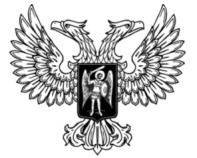 ДонецкАЯ НароднАЯ РеспубликАЗАКОНО ВНЕСЕНИИ ИЗМЕНЕНИЯ В СТАТЬЮ 8 ЗАКОНА ДОНЕЦКОЙ НАРОДНОЙ РЕСПУБЛИКИ «ОБ ОБОРОТЕ ЛЕКАРСТВЕННЫХ СРЕДСТВ»Принят Постановлением Народного Совета 18 декабря 2020 годаСтатья 1Внести в пункт 2 статьи 8 Закона Донецкой Народной Республики 
от 27 марта 2015 года № 29-IНС «Об обороте лекарственных средств» (опубликован на официальном сайте Народного Совета Донецкой Народной Республики 22 апреля 2015 года) изменение, исключив слова «законов и иных».Глава Донецкой Народной Республики					   Д.В. Пушилинг. Донецк25 декабря 2020 года№ 219-IIНС